Name: Logo Inspiration – .25pts.Go to the following website - http://logospire.com/Copy and Paste 5 different logos (high school appropriate) you like into the logo spots below. Write one or two sentences why you chose this logo. What stands out to you about it? Save it, print it and turn in to me.LogosDescriptions next to the logos (What stands out to you about it?)Descriptions next to the logos (What stands out to you about it?)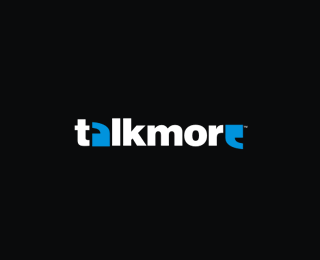 